Advanced Engine Performance Diagnosis 7th EditionChapter 26 – Vehicle Emissions Standards and TestingLesson PlanCHAPTER SUMMARY: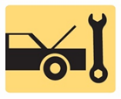 1. Normal Engine Combustion, Exhaust Analysis and Combustion Efficiency and Catalytic Converter2. Exhaust Analysis As A Diagnostic Tool, Engine Fault Possibilities, and Emission Standards3. European Standards and Vehicle Emission Testing_____________________________________________________________________________________OBJECTIVES: 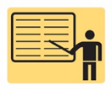 1. Identify the reasons why excessive amounts of HC, CO, and NOx exhaust emissions are created.2. Diagnose driveability and emissions problems resulting from malfunctions of interrelated systems.3. Discuss emissions standards.4. Describe how to test for various emissions products._____________________________________________________________________________________RESOURCES: (All resources may be found at jameshalderman.com)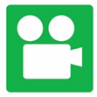 1. Task Sheet: Vehicle Emission Rating2. Task Sheet: Exhaust Gas Analysis3. Task Sheet: Diagnosis of Emission-Related Concerns4. Chapter PowerPoint 5. Crossword and Word Search Puzzles (A8)6. Videos: (A8) Engine Performance7. Animations: (A8) Engine Performance_____________________________________________________________________________________ACTIVITIES: 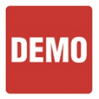 1. Task Sheet: Vehicle Emission Rating2. Task Sheet: Exhaust Gas Analysis3. Task Sheet: Diagnosis of Emission-Related Concerns_____________________________________________________________________________________ASSIGNMENTS: 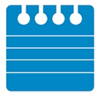 1. Chapter crossword and word search puzzles from the website.2. Complete end of chapter quiz from the textbook. 3. Complete multiple choice and short answer quizzes downloaded from the website._____________________________________________________________________________________CLASS DISCUSSION: 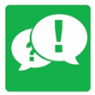 1. Review and group discussion chapter Frequently Asked Questions and Tech Tips sections. 2. Review and group discussion of the five (5) chapter Review Questions._____________________________________________________________________________________NOTES AND EVALUATION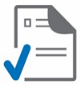 _____________________________________________________________________________________